Детский отделЧас хорошей литературы «Трудный путь к счастью»(в рамках I межрегиональной сетевой Акции по продвижению чтения «Читаем книги Александра Неверова»).«Своё горе у каждого, своя печаль мучает…»Детский отдел МКУК «Центральная библиотека городского поселения                   г. Поворино» присоединился к I межрегиональной сетевой Акции по продвижению чтения «Читаем книги Александра Неверова». Учредитель акции – МБУК «ЦБС города Димитровграда» библиотека семейного чтения им. А. С. Неверова.Организатор Акции – МБУК «ЦБС города Димитровграда» библиотека семейного чтения им. А. С. Неверова.Библиотекари Детского отдела Васильева Т. В. и  Черкасова Е. А. организовали для активных читателей библиотеки час хорошей литературы «Трудный путь к счастью».Цель: популяризация творчества Александра Сергеевича Неверова.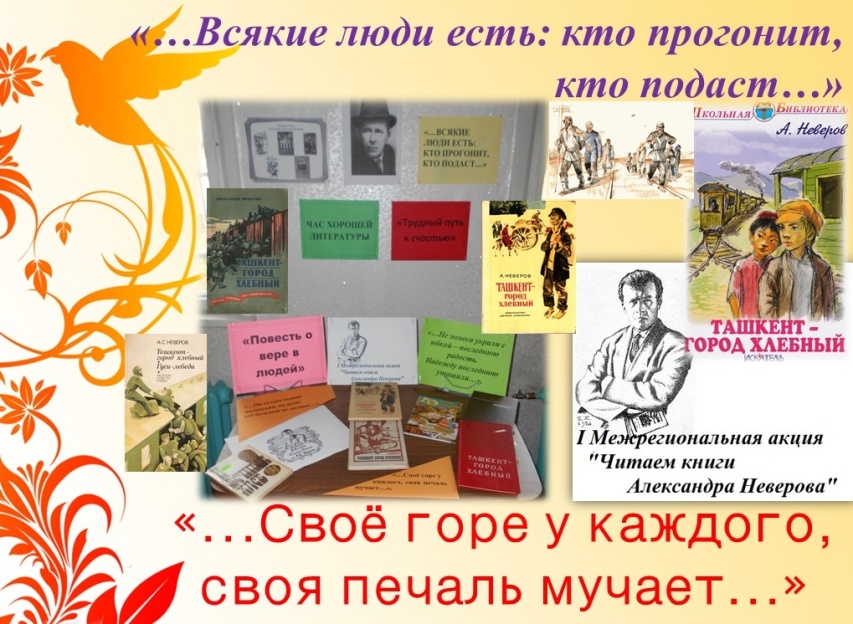 Александр Сергеевич Скобелев (Неверов) родился в крестьянской семье  в 1886 году. Нелёгкая судьба выпала на долю писателя. В начале мероприятия школьники познакомились  с  биографией и творческим наследием ранее неизвестного им писателя Александра Неверова.	Знаменитые его произведения  - повести «Андрон непутёвый», «Ташкент  - город хлебный», незавершённый роман «Гуси-лебеди». «Ташкент – город хлебный» - самое сильное из всего, что было создано писателем. В основу повести легло многое, увиденное автором и пережитое непосредственно, почёрпнутое в самой гуще жизни. Александр Неверов собственными глазами видел всё то, что так поразило юного героя книги  - двенадцатилетнего путешественника Мишку Додонова.В ходе громких комментированных чтений прозвучали отрывки из повести «Ташкент  - город хлебный». Школьники приняли активное участие в беседе, анализировали текст, рассуждали о дальнейшей судьбе мальчика. Ужасающие картины людского горя, человеческого ожесточения наблюдает главный герой на всём пути своей поездки из родной деревни в Ташкент. Читая произведение, ребята переживали и сочувствовали Мишке и его друзьям - Серёжке и Трофиму, искренне радовались, когда Мишка Додонов встречал на своём пути добрых людей.В конце мероприятия учащиеся смогли посмотреть фрагменты из фильма «Ташкент – город хлебный».	Кроме того, для посетителей библиотеки подготовлена выставка одной книги «Повесть о вере в людей», где все желающие могут познакомиться с творческим наследием Александра Неверова.Повесть «Ташкент – город хлебный» вошла в золотой фонд советской литературы. Эта книга о людях, о хороших и плохих… Но хочется верить, что хороших людей в нашем мире всё же больше. Выражаем огромную благодарность организаторам Акции за возможность познакомить читателей библиотеки с творчеством замечательного писателя Александра Неверова!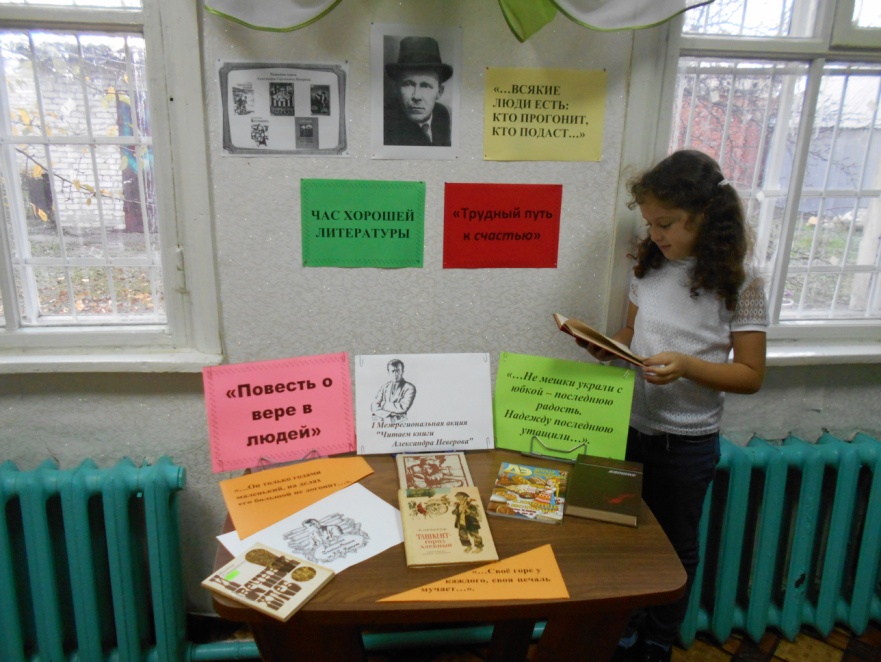 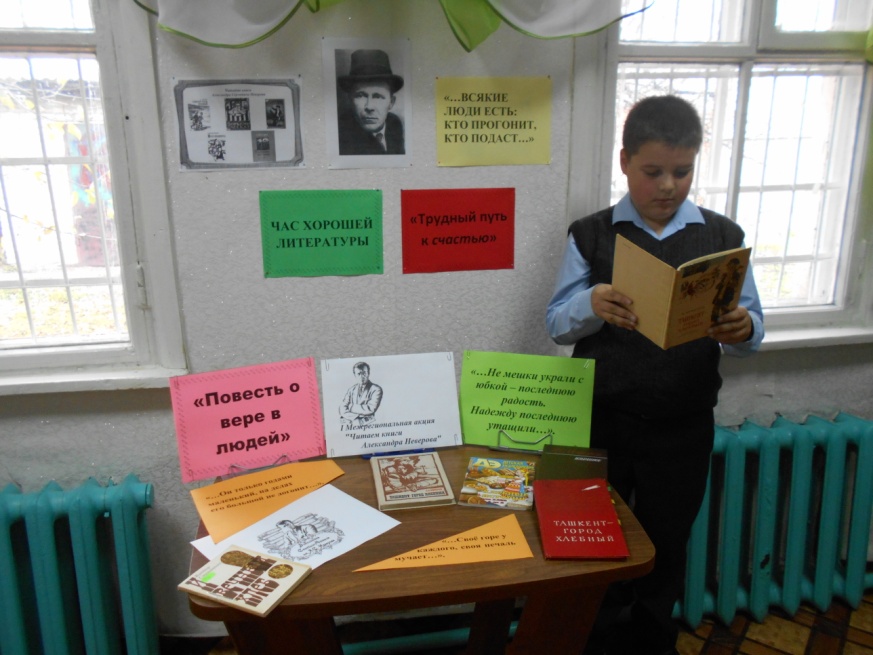 